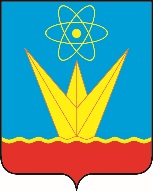 СОВЕТ ДЕПУТАТОВ ЗАТО ГОРОД ЗЕЛЕНОГОРСК  КРАСНОЯРСКОГО КРАЯПостоянная комиссия по бюджету, городскому хозяйству и перспективам развития городаул. Мира, д. 15, г. Зеленогорск, Красноярский край, 663690Телефоны: (39169) 95-107, 95-142, факс (39169) 95-175e-mail: sovet@zeladmin.ruПовестка Дата: 16.12.2022Время: 15:00					                                Место: ул. Мира 15, кабинет 412* - время начала рассмотрения второго и последующих вопросов повестки указано ориентировочно, докладчикам и приглашенным по данным вопросам рекомендуется приходить на заседание комиссии заранее.Председатель постоянной комиссии   по бюджету, городскому хозяйству и перспективам развития города                                            		             В.В. Терентьев№п/пВремяВопросы повесткиДокладчикПриглашенные1234515:00О внесении изменений в решение Совета депутатов ЗАТО г. Зеленогорска от 16.12.2021 № 36-159р «О местном бюджете города Зеленогорска на 2022 год и плановый период 2023 – 2024 годов»Малышева Наталья Геннадьевна, руководитель Финансового управления Администрации ЗАТО г. ЗеленогорскТихонова Татьяна Михайловна,председатель Счетной палаты ЗАТО г. Зеленогорск,остальных приглашенных определяет докладчик15:30*Отчет о результатах контрольного мероприятия «Аудит муниципальных бюджетных учреждений города Зеленогорска в сфере закупок товаров, работ, услуг для обеспечения муниципальных нужд за 2021 год»Тихонова Татьяна Михайловна,председатель Счетной палаты ЗАТО г. ЗеленогорскПриглашенных определяет докладчик16:00*Разное——